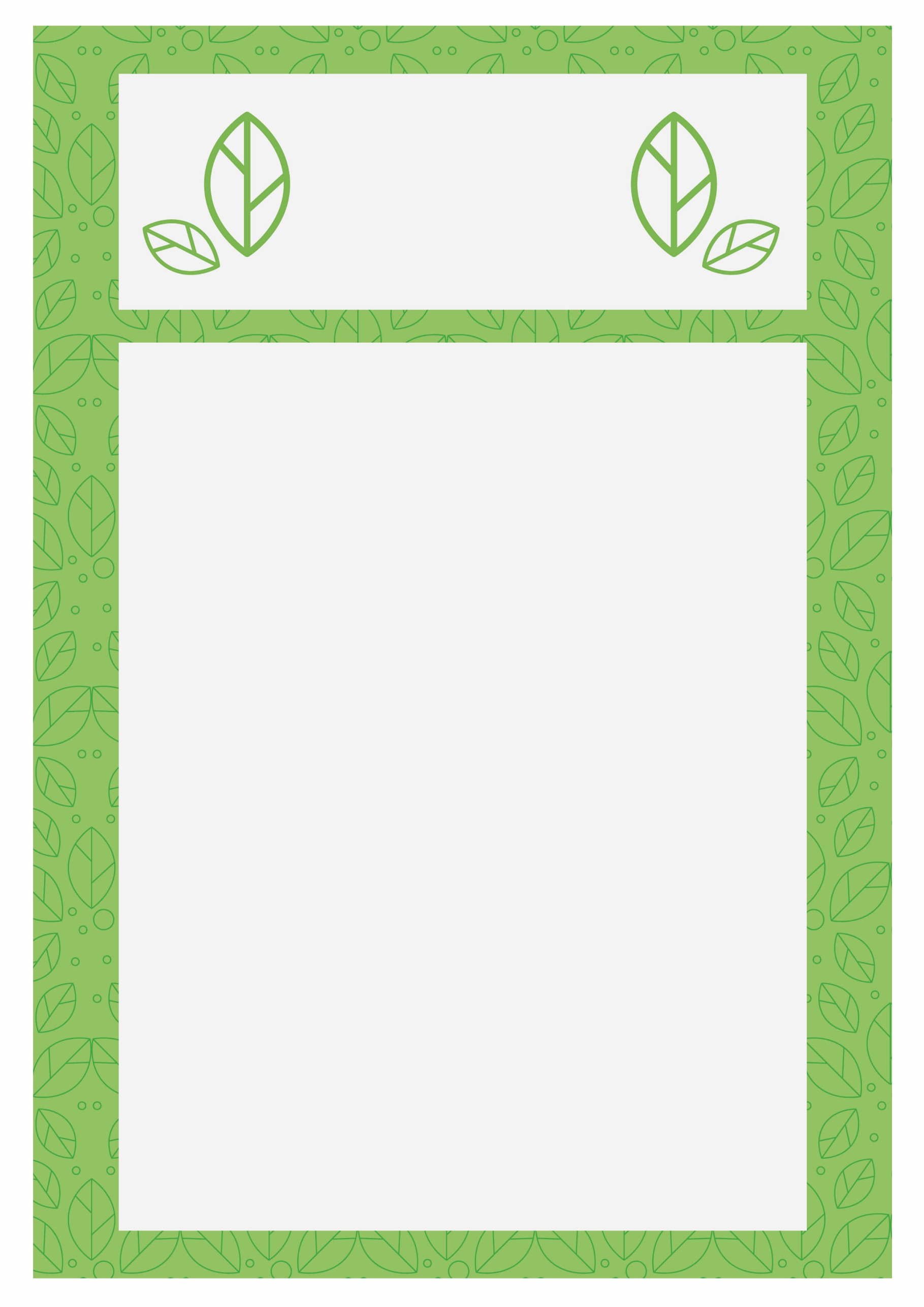 café «Tean»MENUIndian30 $Green40 $With Bergamot50 $Black60 $Fruity70 $Indian30 $Green40 $With Bergamot50 $Black60 $Fruity70 $Indian30 $Green40 $With Bergamot50 $Black60 $Fruity70 $Indian30 $Green40 $